かみっこチャレンジ！４年生！⑤５月１８日(月)～２４日(日) 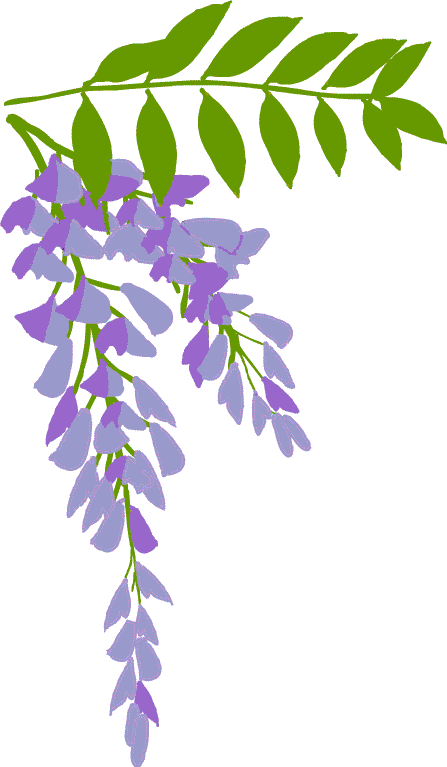 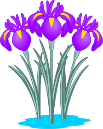 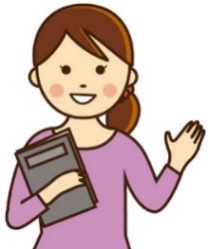 教科単元名　題名学習内容＆やり方教科書ページ国　語ヤドカリとイソギンチャク説明のまとまりを見つけよう・もく読する。1回・音読する。1回・文章のまとまり『始め』『中』『おわり』をして音読する。②　ローマ字で近畿地方～中国地方までの１２府県をノートに書いてみよう。P.36～45算　数折れ線グラフれグラフ・変わり方を表すグラフ《折れ線グラフ》のかき方を知ろう。検索　スマートレクチャーわくわく算数②折れ線グラフのかき方　上P.30～31　１目もりのつけ方に気を付けて、折れ線グラフをかこう。Ｐ.31の『折れ線グラフのかき方』を5回声に出して読もう。Ｐ.31のグラフに時刻や気温、表題などを書きこみ、準備をする。Ｐ.30の表から、気温をよみ、Ｐ.31のグラフに点を打つ。「午前9時は16度だから…ここだ！！！」グラフの点をつなぐ。完成！！できたかな？P.30～31社 会都道府県を覚えようわたしたちの県のまちづくり都道府県クイズ家にある食品の表示を探してみよう。何県で作られた物かな？レベル３　見つけた表示の「食品名」と「製造元（県名）」をノートにメモしよう。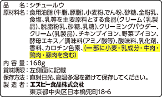 教科書や、ノートの書き方例を参考にしながら、神奈川県についてノートをまとめよう。今回は７・８日に配布：ノートの書き方例　Ｐ.４～６まで『農業』　…グラフから分かることや気づいたことを書きこみながらノートを作ってみてね☆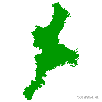 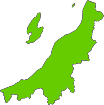 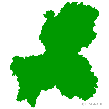 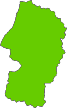 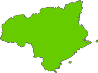 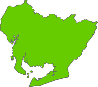 男の人の横顔に見える！！→Qこれはどこの県でしょうか！Ｐ．１０８～１１９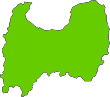 理 科春の生き物天気と１日の気温お家の庭に出たときやさん歩した時に生き物を探してみよう。見つけた生き物、気づいたことがあったらカードに書いてみよう。１日の気温の変化についてデータを集めよう。万が一はかれない時間があってもOK！！　まとめ気づいたことや思ったことをメモしておこう。☆『風通しのよい場所で地面からの高さが1.2～1.5ｍのところではかる』気温をはかったら表に書き入れよう。変化のグラフは学校が始まってから書くよ！P.６～１７P.18～25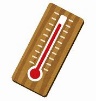 音　楽演奏しよう♪勉強の合間にやってみよう♪笛星人　5曲に挑戦しよう。練習したらカードに書きこもう。けんばんハーモニカ練習帳5曲に挑戦しよう。練習したらカードにかきこもう。朝早い時間や夜遅い時間はひかえよう。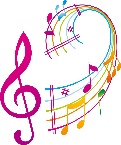 